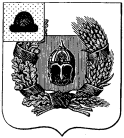 Совет депутатов Александро-Невского городского поселения Александро-Невского муниципального районаРязанской областиСовет депутатов городского поселенияР Е Ш Е Н И Е О выдвижении кандидатур в состав участковых избирательных комиссий избирательных участков № 1, № 2, № 3, № 4В связи с проведением выборов в органы местного самоуправления, Совет депутатов Александро-Невского городского поселения    РЕШИЛ:1. Предложить территориальной избирательной комиссии Александро-Невского района назначить членом участковой избирательной комиссии избирательного участка № 1 с правом решающего голоса:1) Панферова Александра Михайловича 07.01.1985 г.р., образование среднее специальное, ЭЧ-6 Мичуринская дистанция электроснабжения, помощник машиниста, проживающего: р.п. Александро-Невский, ул. Почтовая, д. 126, кв. 1.2. Предложить территориальной избирательной комиссии Александро-Невского района назначить членом участковой избирательной комиссии избирательного участка № 2 с правом решающего голоса:1) Клишину Ольгу Васильевну 24.12.1976 г.р., образование среднее специальное, МКУ «Центр обслуживания образовательных учреждений Александро-Невского района», бухгалтер, проживающую: п. Каширин, ул. Молодежная, д. 3;2) Забелину Людмилу Владимировну, 04.05.1975 г.р., образование среднее специальное, администрация Александро-Невского муниципального района Рязанской области, бухгалтер, проживающую: р.п. Александро-Невский, ул. Почтовая, д. 3, кв. 5.3. Предложить территориальной избирательной комиссии Александро-Невского района назначить членом участковой избирательной комиссии избирательного участка № 3 с правом решающего голоса:1) Попову Ольгу Александровну 27.02.1975 г.р., образование высшее, Финансовое управление администрации Александро-Невского муниципального района Рязанской области, консультант, проживающую: р.п. Александро-Невский, ул. Заводская, д. 17 «а», кв. 2.4. Предложить территориальной избирательной комиссии Александро-Невского района назначить членом участковой избирательной комиссии избирательного участка № 4 с правом решающего голоса:1) Терешкину Марину Ивановну 14.06.1984 г.р., образование высшее, ОАО «Аграрий», экономист, проживающую: р.п. Александро-Невский, ул. Почтовая, д. 100, кв. 1.5. Настоящее решение вступает в силу со дня его принятия.Председатель Совета депутатов                                                                  Александро-Невского городского поселения                                                       В.Т. ЗабелинаГлава Александро-Невского городского поселения                                                                                              И.В. Фомашина   от  11.02.2013 г.                    р.п. Александро-Невский                           № 191